しばたっ子台輪参加申込書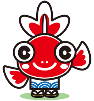 大人　　名、子供　　名、計　　名　参加費　　　名×500円＝　　　　円参加者氏名（保護者含む）参加者氏名（保護者含む）生年月日学校名・学年・所属先学校名・学年・所属先梶棒協力(保護者の方)○　・　×○　・　×○　・　×○　・　×○　・　×○　・　×○　・　×連絡先代表者名代表者名代表者名電話番号電話番号連絡先自宅：携帯： 自宅：携帯： 住所　〒住所　〒住所　〒住所　〒住所　〒住所　〒